InterpellationTill landstingsstyrelsens ordförandeStabsläge vid Falu lasarettMed stor oro kan man bevittna hur personalsituationen vid våra arbetsplatser i Landstinget Dalarna förvärras.Landstinget Dalarna meddelar till exempel att det är mycket stort tryck på akutmottagningen vid Falu lasarett samtidigt som det är ont om vårdplatser. Även akutmottagningarna vid Mora och Avesta lasarett har hög belastning för tillfället. Landstinget Dalarna uppmanar därför patienter att i första hand söka sig till sin vårdcentral där söktrycket inte är lika stort.  (Läkartidningen i december 2016)Även Dalarna är hårt drabbat. Samtidigt som många söker sig till mottagningarna är det ont om vårdplatser, uppger Landstinget Dalarna i ett pressmeddelande. Det höga patienttrycket har fått landstinget att uppmana patienter med magsjuka eller influensa att i första hand ringa 1177 då det i många fall går att hantera dessa tillstånd utan att uppsöka sjukvård. Landstinget uppmanar också patienter att om möjligt söka sig till vårdcentraler i stället för till akutmottagningarna. (Dagens Medicin, 2017-12-29)Falu lasarett har haft stabsläge och på några ställen där vi bedriver verksamhet har man beordrat personal att arbeta. Samtidigt ser vi växande sjuktal hos personalen inom just vår sektor: vård och omsorg.Min fråga blir därför:Vad gör majoriteten för att förbättra personalsituationen så att inte länets befolkning får vänta för länge på vård?Katarina Gustavsson2017-02-13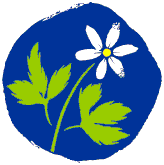 Kristdemokraterna